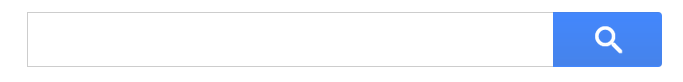 (obsadzujeme 2 voľné pracovné miesta)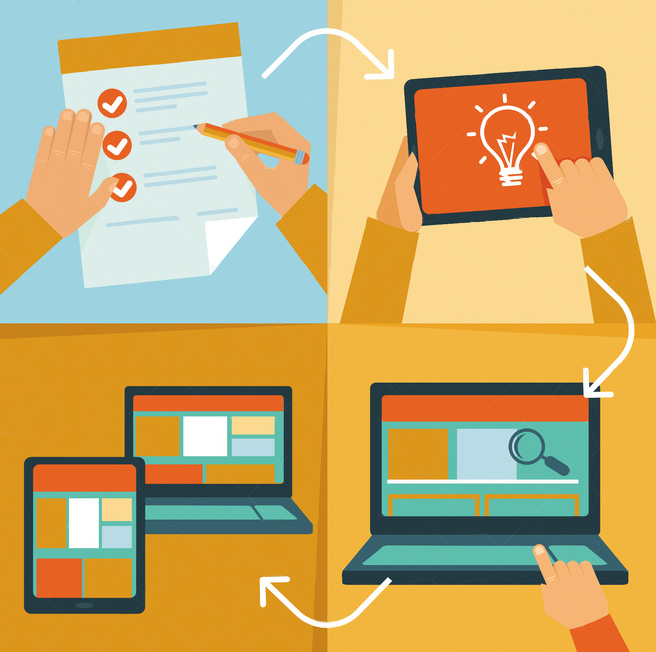 Hľadáme teba aj tvojho kamoša! Sme slovenská firma, ktorá sa zaoberá vývojom ekonomického informačného systému pre segment stredných a veľkých firiem. Máme veľa skúseností hlavne s realizáciou riešení pre významné spoločnosti z oblasti nábytkárskeho priemyslu.  Keďže práce máme viac než dosť, rozhodli sme sa rozšíriť rady našich kolegov o nové tváre. Máš chuť overiť si v praxi svoje „programming   skills“?Máš rád výzvy a chceš kariérne rásť?Chceš byť súčasťou zaujímavého projektu?Aká bude náplň tvojej práce?spolupráca na vývoji ekonomického informačného systému návrh architektúry a dizajnu užívateľského rozhraniaprogramovanie v jazyku C#testovanie užívateľského dizajnu a funkčnosti aplikáciespolupráca na rozširovaní funkcionalít systémuČo od teba požadujeme?dobrú znalosť .NET technológie a jazyka C#dobrú znalosť tvorby a optimalizácie SQL dotazovzákladnú znalosť html a xmlanalytické schopnostitímového duchazodpovedný prístupMáš záujem? pošli nám svoje CV spolu so súhlasom na spracovanie osobných údajov na adresu office@enttive.sk alebo nám zavolaj na: +421 905 328 513termín nástupu je 1. januára 2015 Čo od teba požadujeme?dobrú znalosť .NET technológie a jazyka C#dobrú znalosť tvorby a optimalizácie SQL dotazovzákladnú znalosť html a xmlanalytické schopnostitímového duchazodpovedný prístupMáš záujem? pošli nám svoje CV spolu so súhlasom na spracovanie osobných údajov na adresu office@enttive.sk alebo nám zavolaj na: +421 905 328 513termín nástupu je 1. januára 2015 Čo ti ponúkame?motivujúce finančné ohodnoteniepo skončení štúdia možnosť pracovať na plný úväzokpružný pracovný čas, home – office podľa dohodyČo od teba požadujeme?dobrú znalosť .NET technológie a jazyka C#dobrú znalosť tvorby a optimalizácie SQL dotazovzákladnú znalosť html a xmlanalytické schopnostitímového duchazodpovedný prístupMáš záujem? pošli nám svoje CV spolu so súhlasom na spracovanie osobných údajov na adresu office@enttive.sk alebo nám zavolaj na: +421 905 328 513termín nástupu je 1. januára 2015 